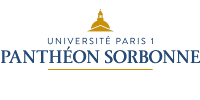 Institut des Sciences Sociales du TravailStage CGT-Prudis « Discrimination »du 10 juin au 14 juin 2024Co-animation : Joseph Morin et Clémence Yuste-Villamayor (Univ. Paris 1-ISST), François Quéré (CGT-Prudis) PRESENTATION DU STAGEPublic : Ce stage s’adresse à des militants syndicaux titulaires de mandats au sein du conseil des prud’hommes. Certains des stagiaires cumulent l’une de ces fonctions avec des mandats dans l’entreprise  délégués syndicaux, membre du CSE… La majorité interviennent dans le secteur privé.Objectifs du stage : La formation a pour objectif de sensibiliser les participants au risque discriminatoire en entreprise. Les modules juridiques prépondérants sont destinés à permettre aux participants d’identifier avec rigueur les pratiques de discriminations au sein des entreprises, à les distinguer des manquements – non discriminatoires - à l’égalité de traitement. Les interventions viseront aussi à garantir une pleine maitrise du droit positif sur les différents aspects du régime de la discrimination en travaillant à la fois les dimensions probatoires que les conséquences indemnitaires. Une place importante est réservée à la rédaction d’un jugement pour mettre les conseillers en situation concrète.     Description du contenu : - des cours de droit sur la notion de discrimination, l’examen plus précis de motifs discriminatoires, le régime de la preuve et des sanctions des discriminations- une intervention juridique sur le contentieux probatoire de la discrimination accomplie par un avocat spécialisé sur cette problématique. - plusieurs après-midi consacrées à la rédaction de jugement à partir d’une affaire déjà jugée segmentées entre identification des demandes et moyens, délibération, et écriture. Pédagogie : le stage alternera interventions théoriques et pratiques. Des travaux de groupes viseront à vérifier la bonne compréhension des principaux points de droit. Un travail de synthèse sera proposé chaque soir avec restitution le vendredi matin pour un retour collectif sur les points abordés dans la semaine.Lundi 10 juinMardi 11 juinMercredi 12 juinJeudi 13 juinVendredi 14 juin9hPrésentation de l’ISST et du stageTour de table_____________Discrimination et notions voisinesJ. Morin(ISST)Sur quelques motifs de discrimination C. Yuste (ISST) Le contentieux de la discrimination – aspects probatoiresX. SauvignetAvocat à la courActions et sanctions de la discriminationC. Yuste (ISST)Intervention syndicale Camille Hecquet(CGT)Restitutions des jugements/ Restitution des synthèsesJ. Morin/ C. Yuste(ISST) ___________14hSuiteJ. Morin(ISST)Rédaction de jugement J. Morin/ C. Yuste /F. QuéréRédaction de jugementJ. Morin/ C. Yuste/F. QuéréRédaction de jugementJ. Morin/ L. Driguez/F. QuéréBilan de la session